UJIAN AKHIR SEMESTERSEMESTER GANJIL  T.A 2023 – 2024PROGRAM STUDI MANAJEMEN SUMBERDAYA PERAIRANPETUNJUK :Bacalah dengan seksama soal ujian di bawah iniTulis nama, NIM, tanda tangan dengan jelasJawablah dengan tulisan yang jelas, kalimat yang baik dan benarAwali dengan do’aUtamakan kejujuran dan percaya diri.==============================================================Isilah Pertanyaan Dibawah Ini Dengan Benar !!================OJOK LALI BERDO’A=====================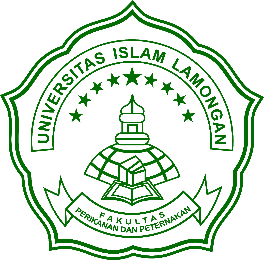 UNIVERSITAS ISLAM LAMONGAN(UNISLA)FAKULTAS PERIKANAN DAN PETERNAKANJl. Veteran No. 53 A Lamongan 62211Telp. / Fax. (0322) 324605, 317116Email : fpp@unisla.ac.idhttp://fpp.unisla.ac.idHari / Tanggal:Sabtu/13 Januari 2024Mata Kuliah:Fisheries Extension (Penyuluhan Perikanan)Waktu:13.00 – 14.40 WIBSemester:V  (Lima)Sifat Ujian:Close BookDosen:Suyoto, S.Pi.,M.AgrTemukan kata-kata yang hilang pada beberapa kalimat berikut (doleki jodo ne)Temukan kata-kata yang hilang pada beberapa kalimat berikut (doleki jodo ne)Temukan kata-kata yang hilang pada beberapa kalimat berikut (doleki jodo ne)…………..(1) adalah terdiri dari Nelayan, pembudi daya ikan, dan pengolah ikan beserta keluarga intinya yang melaksanakan kegiatan perikanan. Sedangkan …….……..(2)  adalah perorangan warganegara Indonesia  atau  korporasi yang dibentuk menurut hukum Indonesia yang mengelola usaha perikanan Data aktualPermasalahan yang ada di pelaku utamaDinamikaData potensi wilayahKeadaanPelaku utamaPelaku usahadata, fakta dan keterangan-keterangan yang telag dapat dicapai dalam skala kecilDinamika KelompokIdentifikasi Potensi Wilayah…………(3) berarti adanya interaksi dan interdependensi antara anggota klpk yang satu dgn anggota yang lain secara timbal balik dan antara anggota dengan kelompok secara keseluruhan. Sedangkan …….………(4)  merupakan suatu kelompok yang terdiri dari dua atau lebih individu yang memiliki hubungan psikologis secara jelas antara anggota satu dengan yang lain dan berlangsung dalam situasi yang dialami Data aktualPermasalahan yang ada di pelaku utamaDinamikaData potensi wilayahKeadaanPelaku utamaPelaku usahadata, fakta dan keterangan-keterangan yang telag dapat dicapai dalam skala kecilDinamika KelompokIdentifikasi Potensi Wilayah………….(5) pada Programa Penyuluhan Perikanan adalah : Data, Fakta dan keterangan-keterangan yang diperoleh, dihimpun, atau dikumpulkan pada saat akan disusun suatu programa, ……………..(6) adalah data, fakta, dan keterangan, yang telah dapat dicapai oleh sebagian besar masyarakat setempat dengan pola dan teknik yang umum dipraktekan, Data potensial adalah ……………….……………..(7) (dempond) dan dapat dicapai dengan potensi yang ada di wilayah setempatData aktualPermasalahan yang ada di pelaku utamaDinamikaData potensi wilayahKeadaanPelaku utamaPelaku usahadata, fakta dan keterangan-keterangan yang telag dapat dicapai dalam skala kecilDinamika KelompokIdentifikasi Potensi WilayahPenyuluh Perikanan untuk menjalankan fungsinya membutuhkan Data dan Informasi yang akurat baik berupa …..……(8) maupun data kependudukan dan …………..…………..(9)  (nelayan, pembudi daya ikan dan pengolah ikan) dan pelaku usaha perikananData aktualPermasalahan yang ada di pelaku utamaDinamikaData potensi wilayahKeadaanPelaku utamaPelaku usahadata, fakta dan keterangan-keterangan yang telag dapat dicapai dalam skala kecilDinamika KelompokIdentifikasi Potensi WilayahKegiatan penggalian data dan informasi potensi wilayah (data sekunder dan data primer) yang dilakukan secara partisipatif disebut dengan ………………(10)Data aktualPermasalahan yang ada di pelaku utamaDinamikaData potensi wilayahKeadaanPelaku utamaPelaku usahadata, fakta dan keterangan-keterangan yang telag dapat dicapai dalam skala kecilDinamika KelompokIdentifikasi Potensi WilayahB.Soal Essay11.Jelaskan motivasi sampean pengen dadi seorang penyuluh perikanan ! (15 Poin)12.Sebagai calon penyuluh perikanan, menurut sampean, jenis media penyuluhan perikanan yang paling efektif dan efesien itu apa ? sebutkan dan jelaskan alasannya ! (20 Poin)13.Ngene cak lan ning, dadi penyuluh perikanan  iku kudu memahami beberapa metode dalam penyuluhan perikanan, salah sijine RAR, Coba Jelasno (panjang lan lebar) tentang pengertian metode RAR, prinsip dan Teknik tekniknya ! (30 Poin)14.Mengapa Programa Penyuluhan Perikanan harus dibuat tertulis? Sebut dan jelaskan  !  (15 Poin)Lamongan, 03 Januari 2024Lamongan, 03 Januari 2024Disahkan Oleh :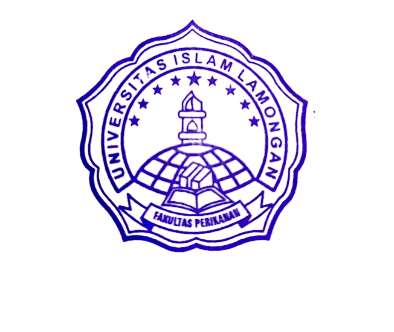 An. DekanKaprodi Manajemen Sumberdaya Perairan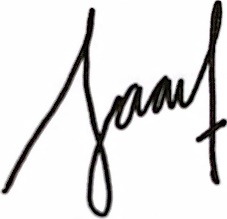 MOCH. SAAD,S.Pi.,M.SiNIDN. 0722079301Dibuat Oleh :Dosen MK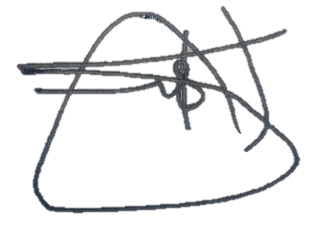 SUYOTO, S.Pi.,M.AgrNIDN. 0719067701